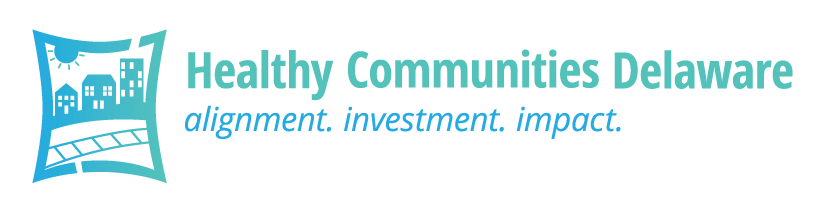 HCD Activities, Outputs, Outcomes, and Indicators Bank:A Community Transformation Planning ResourceJuly 2022 This document is intended to support you in developing your HCD Grant Action Plans. It includes examples of activities, outputs, outcomes, and indicators, many of which are based on the current and past efforts of HCD partners and communities. This is, by no means, an exhaustive list of the activities, outputs, and outcomes that you may be working on. The document is organized into two sections. The first section, “Community Transformation,” is comprised of two subsections: Community Development and Engaging Residents. Each subsection includes sample activities, outputs, and outcomes related to the community transformation process (i.e. forming community collaborations, assessing community needs, developing plans, implementing plans, engaging residents, etc.). The second section, “Vital Conditions for Well-Being,” is comprised of seven subsections, one for each vital condition. The vital conditions come from the Vital Conditions for Well-Being Framework, which helps conceptualize holistic well-being and the conditions that give rise to it. It helps identify levels for community change and improvement and advances a collaborative, cross-community and cross-sector approach to improving community well-being and health. It helps to identify where and how to invest in communities to yield better results over time. Sample activities, outputs, and outcomes are listed for each of the vital conditions. Each vital conditions subsection also includes indicators. To understand the current state of each vital condition in your community and/or how your efforts may contribute to changes over the long-term, your community may be interested in exploring and/or monitoring these indicators. Readily available indicator data and reports may be accessed on the IP3 platform. (Your access to this is forthcoming.)Please note that several activities, outputs, and output indicators are listed in more than one section because they contribute to more than one outcome. Table of ContentsI. Community Transformation Community DevelopmentForming or maintaining a place-based community coalition, community collaboration or civic association; assessing community needs and priorities; developing community-driven projects and plans; and implementing community-driven projects and plans. SAMPLE ACTIVITIES AND OUTPUTS: SAMPLE OUTCOMES: Increased organizational capacity to co-lead community transformation workIncrease organizational capacity to access and sustain funding for community transformation Increased organizational strategic focus on vital conditions vs urgent servicesIncreased collaboration among shared stewards to advance community-level goalsIncreased organizational capacity to achieve resident-driven, long-term, comprehensive community plan goalsIncreased funding to expand and sustain community transformation workImprovements in the vital conditions for well-being (see below for more specific examples) Thriving People and Places. No exceptions! Engaging ResidentsEnsuring active resident engagement and leadership—in which residents have a respected voice and real power in decision-making—is essential to effective cross-sector collaboration that will lead to transformation of the vital conditions in and across communities. Sustained resident engagement results in more effective and equitable practices and policies—and increases residents’ support for them. Additionally, resident engagement—especially when sustained over time—strengthens the regional networks that have direct, positive effects on residents’ physical and mental health. Sustained resident engagement also builds relationships between people, organizations, and sectors so that they can understand and support one another better. SAMPLE ACTIVITIES AND OUTPUTS: SAMPLE OUTCOMES: Increased resident awareness and participation in community transformation workIncreased resident feedback and input in community transformation work Increased active resident leadership in community transformation workThriving People and Places. No exceptions! II. Vital Conditions for Well-Being Sense of Belonging and Civic MusclePeople need fulfilling relationships and social supports to thrive. They need to feel part of a community, contributing to its vibrancy, and developing the power to co-create a common world. Social support from friends, family, and other networks helps us navigate challenges and reinforces healthy behaviors. People who feel connected tend to live healthier, happier lives.At the community level, feeling like an important part of a larger community strengthens social ties, increasing trust and cooperation—making it easier to work together. This connection builds a virtuous cycle: When people feel valued and cared for within the community, they are more likely to contribute and participate in creating healthy, equitable places.SAMPLE ACTIVITIES AND OUTPUTS: *See Engaging Residents Subsection for additional activities and outputs. SAMPLE OUTCOMES: Increased access to high speed internet Increased rates of social supportIncreased access to opportunities for active civic engagement Increased access to arts & culture Increased rates of civic engagement Increased freedom from oppression Increased social capital/social cohesion Thriving People and Places. No exceptions! RELATED VITAL CONDITIONS FRAMEWORK INDICATORS: To understand the current state of sense of belonging and civic muscle in your community and/or how your efforts may contribute to changes over the long-term, your community may be interested in exploring and/or monitoring the readily available indicators described in the table below:Humane HousingPeople are able to thrive when they have safe, stable places to live. That means we feel secure, our homes and neighborhoods are free from hazards, and our communities provide us what we need.Housing is the biggest expense in most family budgets, making housing affordability a significant factor in financial well-being. Homeownership has long been at the center of the American Dream, offering a way to build family wealth and stable, diverse communities.SAMPLE ACTIVITIES AND OUTPUTS: SAMPLE OUTCOMES: If humane housing is a goal for your community, you may be interested in these or similar long-term outcomes: Increased rates of homeownershipIncreased housing affordabilityDecreased residential segregationImproved housing conditionsThriving People and Places. No exceptions! RELATED VITAL CONDITIONS FRAMEWORK INDICATORS: To understand the current state of housing in your community and/or how your efforts may contribute to changes over the long-term, your community may be interested in exploring and/or monitoring the readily available indicators described in the table below:Basic Needs for Health & SafetyPeople’s foundation for physical and mental well-being starts with access to fresh air, clean water, and nutritious food, as well as access to health care. Meeting these basic needs allows us to be healthier today by avoiding hunger, exhaustion, disease, and injury. It also means we are more likely to thrive tomorrow by supporting our ability to withstand adversity. Basic needs also encompass adequate physical activity, sleep, safe/satisfying sexuality, community safety, and more. When our basic needs are not met, negative health effects can be immediate or take decades to unfold. SAMPLE ACTIVITIES AND OUTPUTS: SAMPLE OUTCOMES: Increased access to nutritious foodIncreased access to health careIncreased community safetyDecreased crime, injury, violence, traumatic stress and/or addiction Thriving People and Places. No exceptions! RELATED VITAL CONDITIONS FRAMEWORK INDICATORS: To understand the current state of basic needs for health and safety in your community and/or how your efforts may contribute to changes over the long-term, your community may be interested in exploring and/or monitoring the readily available indicators described in the table below:Thriving Natural WorldEveryone deserves to live in a clean, healthy environment—one that is free from hazards and emerging pathogens, resilient to future changes, and fulfills our need to connect with nature. Healthy environments provide clean air, water, land, and well-functioning ecosystems, ensuring people are able to adapt to the inevitable impacts of climate change. Individuals need thriving natural places to feel healthy today—and communities rely on natural systems to support health now and in the future.SAMPLE ACTIVITIES AND OUTPUTS: SAMPLE OUTCOMES: Increased access to natural/green spaces Increased quality of water, air, and soil Decreased flood vulnerability Thriving People and Places. No exceptions! RELATED VITAL CONDITIONS FRAMEWORK INDICATORS: To understand the current state of transportation in your community and/or how your efforts may contribute to changes over the long-term, your community may be interested in exploring and/or monitoring the readily available indicators described in the table below:Reliable TransportationDesigning compact, accessible communities makes it easy and safe for people to walk, bike, roll, or use buses and trains. Everyone moves between home, work, school, stores—and more —in daily life. Reliable, sustainable transportation systems ensure people are able to get where they need to go.Transportation options influence access to jobs, social mobility, and our health. Active transportation—walking, biking, and transit use—helps us incorporate physical activity into our daily lives.SAMPLE ACTIVITIES AND OUTPUTS: SAMPLE OUTCOMES: Increased pedestrian/biker safetyIncreased access to convenient and reliable public transportationIncreased walkability Increased rates of active transportation Thriving People and Places. No exceptions. RELATED VITAL CONDITIONS FRAMEWORK INDICATORS: To understand the current state of transportation in your community and/or how your efforts may contribute to changes over the long-term, your community may be interested in exploring and/or monitoring the readily available indicators described in the table below:Lifelong LearningA good education ensures that young people are set up for success and can reach their full potential. Education starts at birth and continues into meaningful careers, with ongoing opportunities to learn and grow. Supportive learning environments maximize student learning and positively shape social and behavioral development. Education is also an engine of social mobility. Higher levels of education are linked with more income, better health, and increased opportunities.SAMPLE ACTIVITIES AND OUTPUTS: SAMPLE OUTCOMES: Increased access to early childhood education, Increased access to supportive learning environmentsIncreased access to opportunities for career trainingIncreased access to opportunities for supplemental youth learning Increased access to opportunities for adult education Thriving People and Places. No exceptions! RELATED VITAL CONDITIONS FRAMEWORK INDICATORS: To understand the current state of learning in your community and/or how your efforts may contribute to changes over the long-term, your community may be interested in exploring and/or monitoring the readily available indicators described in the table below:Meaningful Work & WealthPersonal, family, and community wealth provides the means for healthy, secure lives. That includes good-paying, fulfilling jobs and careers, and financial security that extends across the life span.People are happy when their work is productive and rewarding. Beyond the importance of earning a paycheck, meaningful work lifts up entire families and communities. Wealth shapes living standards not only for people today, but also for future generations. Being able to afford assets, like a home or a computer, allows people to participate more fully in work, school, and community life.SAMPLE ACTIVITIES AND OUTPUTS: SAMPLE OUTCOMES: Increased access to good-paying and fulfilling jobs and careers Increased rates of financial security Increased rates of home ownership Increased access to wealth-building opportunitiesThriving People and Places. No exceptions! RELATED VITAL CONDITIONS FRAMEWORK INDICATORS: To understand the current state of meaningful work and wealth in your community and/or how your efforts may contribute to changes over the long-term, your community may be interested in exploring and/or monitoring the readily available indicators described in the table below:FORMING & MAINTAINING FORMING & MAINTAINING FORMING & MAINTAINING Activity OutputOutput Indicators  Form a community collaboration among residents, organizations, and other stakeholders (e.g.  community coalition, civic association)Community collaboration infrastructure established# of community collaboration infrastructures establishedProvide backbone support to maintain community collaboration among residents, organizations, and other stakeholders (e.g.  community coalition, civic association)Community coalition infrastructure maintained # of community collaboration infrastructure maintained
# of active community collaboration resident members# of active community collaboration organizational or institutional membersFacilitate community coalition meetings (e.g.  community coalition or civic association meetings)Community collaboration meetings facilitated# of community collaboration meetings facilitatedASSESSINGASSESSINGASSESSINGActivity OutputOutput Indicators  Facilitate resident-driven process to assess community needs Resident-driven community needs assessment # of community needs assessmentsPLANNINGPLANNINGPLANNINGActivity OutputOutput Indicators  Research best practices and effective strategies to address community needs and support the vital conditionsResearch review of best practices and effective strategies conducted# research reviews of best practices and effective strategies conductedFacilitate the development of a shared vision and theory of change among residents, community organizations, and other stakeholdersShared vision and theory of change# of visions statements created# of theory of change documents developedFacilitate development of a resident-driven, long-term, comprehensive community planResident-driven, long-term, comprehensive community plan # of resident-driven, long-term, comprehensive community plansCo-develop a community-level project plan with residents (e.g. park plan)Community-level project plan co-developed with residents# of community-level project plans co-developed with residentsCo-design individual-level services or program with residents (e.g. resource navigation services, home-owner repair program)Individual-level services or program plan co-designed with residents# of plans for individual services or programs co-designed with residentsIMPLEMENTINGIMPLEMENTINGIMPLEMENTINGActivity OutputOutput Indicators  Implement components of a resident-driven, long-term, comprehensive community planComponents of a resident-driven, long-term, comprehensive community plan implemented# of components of a resident-driven, long-term, comprehensive community plan implementedImplement community-level project to support vital conditionsCommunity-level project implemented# of community-level projects that support vital conditions implementedDeliver individual-level services or programming that supports vital conditionsResidents or household received individual-level services or programming that supports the vital conditions # of residents who received services or programming# of households that received of services or programming# services delivered EVALUATINGEVALUATINGEVALUATINGActivity OutputOutput Indicators  Develop or improve a community transformation output and outcome tracking systemNew or improved output and outcome tracking system# of new or improved output and outcome tracking systemsDevelop or improve a performance management systemNew or improved performance management system# of new or improved performance management systems COMMUNICATIONCOMMUNICATIONCOMMUNICATIONActivity OutputOutput Indicators  Develop or maintain mechanisms for communicating with residents and/or other stakeholders (e.g. social media platforms, websites, newsletter) Communication mechanism developed or maintained# of communication mechanisms developed or maintainedCommunicate the impact of community transformation work (e.g. press release, report, article)Communications on the impact of community transformation work# of communications on the impact of community transformation workFUNDINGFUNDINGFUNDINGActivity OutputOutput Indicators  Develop plan for sustainable funding for community transformation work Plan for sustainable funding# of plans for sustainable fundingObtain additional funding to expand or sustain community transformation work/leverage HCD funding Additional funding to support community transformation work$ dollar amount of additional funding to expand or sustain community transformation work STAFFINGSTAFFINGSTAFFINGActivity OutputOutput Indicators  Hire or maintain community organizers and/or community engagement staffCommunity organizers or community engagement staff hired or maintained  # of community organizers or community engagement staff hired or maintained Hire or maintain staff to support community transformation goals Staff hired or maintained # of FTEs hired or maintained # of staff hired or maintained who live in the community/with lived experience  Provide community development training to staffStaff trained in community development# of staff who received community development trainingActivity OutputOutput Indicators Share information with residentsResidents received information # of residents who received information Conduct surveys, interviews, or focus groups to get feedback and input from residents Summary of resident feedback and input# of residents who provided feedback via surveys, interviews, or focus groupsConduct listening campaignsSummary of resident feedback and input# of residents who provided feedback via listening campaign Invite resident feedback via social mediaSummary of resident feedback and input# of residents who provided feedback via social mediaInvite resident representation on advisory committees and governing boardsResidents serving on advisory committees and governing boards# of residents serving on advisory committee or governing boardHost community/town hall meetingsCommunity/town hall meetings# of community/town hall meetings hostedOrganize public deliberation processesPublic deliberation process facilitated # of public deliberation processes facilitatedProvide grants for resident-driven initiativesResident-driven initiatives# of resident-driven initiatives implementedDevelop processes for shared decision making with residentsShared decision making process# of shared-decision making processes establishedOffer physical space for community gatheringsCommunity gathering held in offered space# of community gatherings held in offered spaceDevelop a plan to build resident leadership capacity Resident leadership capacity building plan # of resident leadership capacity building plansProvide resident leadership trainingResidents who received resident leadership training# of residents who received resident leadership trainingEngage volunteers from the community Volunteers engaged to support community transformation goals# of new volunteers from the community 
# of new volunteers not from the community 
# of volunteer hours served by new and returning volunteersHire or maintain community engagement staffCommunity engagement staff hired or maintained # of community engagement staff hired or maintainedForm a community collaboration among residents, organizations, and other stakeholders (e.g. community coalition, civic association)Community collaboration infrastructure established# of community collaboration infrastructures establishedProvide backbone support to maintain community collaboration among residents, organizations, and other stakeholders (e.g.  community coalition, civic association)Community coalition infrastructure maintained # of community collaboration infrastructure maintained
# of residents who are active in community collaboration # of organizational members who are active in community collaboration Facilitate community coalition meetings (e.g.  community coalition or civic association meetings)Community collaboration meetings facilitated# of community collaboration meetings facilitatedFacilitate resident-driven process to assess community needs Resident-driven community needs assessment # of community needs assessmentsFacilitate development of a resident-driven, long-term, comprehensive community planResident-driven, long-term, comprehensive community plan # of resident-driven, long-term, comprehensive community plansCo-develop a community-level project plan with residents (e.g. park plan)Community-level project plan co-developed with residents# of community-level project plans co-developed with residentsCo-design individual-level services or program with residents (e.g. resource navigation services, home-owner repair program)Individual-level services or program plan co-designed with residents# of plans for individual services or programs co-designed with residentsDevelop or maintain mechanisms for communicating with residents and/or other stakeholders (e.g. social media platforms, websites, newsletter) Communication mechanism developed or maintained# of communication mechanisms developed or maintainedActivity OutputOutput Indicators Connect households with access to internet Households with access to internet # of households that received internet access Hire or maintain community organizers Community organizers hired or maintained # of community organizers hired or maintainedImplement voter registration programResidents registered to vote# of residents registered to voteImplement census participation programResident participation in  census# of residents % of population that participated in census Form a community collaboration among residents, organizations, and other stakeholders (e.g. community coalition, civic association)Community collaboration infrastructure established# of community collaboration infrastructures establishedProvide backbone support to maintain community collaboration among residents, organizations, and other stakeholders (e.g.  community coalition, civic association)Community coalition infrastructure maintained # of community collaboration infrastructure maintained
# of residents who are active in community collaboration # of organizational members who are active in community collaboration Indicator Indicator Definitions Youth Not In School, Not WorkingPercentage of the population aged 16-19 years who are not enrolled in school and not workingLimited English ProficiencyPercentage of the population aged 5 years and older who speak English less than "very well"Population ChangePercentage change in population over a 5-year periodComputer and Internet AccessPercentage of the population in households with a computer and a broadband internet subscriptionSocial AssociationsNumber of membership associations per 10,000 populationCultural, Arts and Entertainment InstitutionsNumber of cultural, arts, and entertainment institutions per 10,000 populationInadequate Social and Emotional SupportPercentage of adults 18 years and over who report not receiving adequate social-emotional supportLibrariesNumber of libraries per 1,000 populationSocial Capital IndexStandardized index combining measures of voter turnout rates, the fraction of people who return their census forms, and measures of participation in community organizationsCensus EngagementPercentage of 2010 Census mail forms that were completed and returnedVoting ParticipationPercentage of total voting age population who cast votes in the most recent presidential electionActivity OutputOutput Indicators Conduct humane/affordable housing assessment (e.g. housing market analysis)Humane housing assessment# of affordable housing assessmentsDevelop human/affordable housing plan (e.g. architectural plans, housing development strategy)Humane/affordable housing plan# of humane/affordable housing plansDevelop new humane housing program (e.g. rental property management system)Humane housing program # of programs to support humane housing createdDeliver home improvement services (e.g. gutter cleaning, yard maintenance, trash removal, AC/Furnace tune ups, Ring Doorbell installation, Lighting Installation, etc.)Households received home improvement services # of households that received home improvement services Develop new humane housing unitsNew humane housing units# of new humane housing unitsRenovate humane housing unitsRenovated humane housing units # of renovated humane housing unitsDevelop new transitional housing unitsNew transitional housing units# of new transitional housing unitsRenovate transitional housing unitsRenovated transitional housing units# of renovated transitional housing unitsIndicatorIndicator DefinitionHigh Housing CostsPercentage of occupied housing units for which housing costs amount to 30% or more of household incomeMulti-family HousingPercentage of housing structures with two or more housing units per structureResidential MobilityPercentage of renter-occupied housing units for which the householder moved in within the past yearOvercrowded HouseholdsPercentage of occupied housing units with more than one occupant per roomResidential Segregation - Black/WhiteIndex of dissimilarity - between 0 (complete integration) and 100 (complete segregation) - representing residential segregation between black and white county residentsVacant HousingPercentage of residential addresses that are vacantHousing with Incomplete Plumbing or Kitchen Facilities Percentage of occupied housing units that lack complete plumbing or kitchen facilitiesActivity OutputOutput IndicatorConduct healthy food access assessmentAssessment of healthy food access# of food access assessments completedDevelop healthy food access plan (e.g. business plan, strategy)Plan for healthy food access # of food access plans developedMaintain community garden plotsMaintained community garden plots# of community gardens maintained
# of community garden plots maintainedCreate new community garden plotsNew community garden plots# of new community gardens
# of new community garden plotsLaunch new farmers marketNew farmers market # of new farmers markets createdMaintain farmers marketMaintained farmers market# of farmers markets maintainedComplete small neighborhood revitalization projects (e.g. lighting and security camera installation, small business repairs, etc.)Neighborhood revitalization projects # of neighborhood revitalization projects completed Deliver home improvement services (e.g. gutter cleaning, yard maintenance, trash removal, AC/Furnace tune ups, Ring Doorbell installation, Lighting Installation, etc.)Households received home improvement services # of households that received home improvement services Facilitate assessment of  park/playground/greenspace Assessment of park/playground/greenspace# of assessments of park/playground/greenspace Create plan to improve existing or develop new park/playground/greenspace (e.g. landscape design, playground design, stormwater management plan, etc.)Plan for park/playground/greenspace improvement or development # of plans to improve or develop park/playground/greenspace revitalization/development Improve existing park/playground/greenspaceImproved park/playground/greenspace# of improved parks/playgrounds/greenspaceDevelop new park/playground/greenspaceNew park/playground/greenspace developed# of new parks/playgrounds/greenspaces developedCommission community art (murals, electric box painting, etc.)Community art# of community art projects completedCreate plan to improve existing or develop new indoor community space that supports well-being/health (e.g. architectural plan)Plan for indoor community space renovation or development # of plans for indoor community spaces Renovate existing indoor community space (e.g. community center, gym)Renovated indoor community space# of renovated indoor community spacesDevelop new indoor community space (e.g. community center, gym)New indoor community space# of new indoor community spaces Develop policies and procedures for shared-use of community space that supports well-being/health (e.g. playground, community center, gym, commercial kitchen, etc.)Policies and procedures for shared-use of community space that support well-being and health # of policies and procedures for shared-use of indoor safe spaces that support well-being and health developedCreate community-based support group (e.g. AA/NA, mother's group, etc.)Community-based support groups created# of community-based support groups createdConnect households with access to high speed internet or smartphone Households with access to high-speed internet or smartphone# of households that received internet access or smartphoneIndicator Indicator Definition Low Food AccessPercentage of population with low food access, defined as living beyond 1 mile (urban) or 10 miles (rural) of supermarketFood Environment IndexFood Environment Index number - between 0 (worst) and 10 (best) - representing factors that contribute to a healthy food environmentGrocery StoresNumber of grocery stores per 1,000 populationFood InsecurityPercentage of population who are food insecureExercise OpportunitiesPercentage of population with access to locations for physical activityViolent CrimesNumber of reported violent crime offenses per 100,000 populationHigh Blood Pressure ManagementPercentage of adults aged 18 years and older with high blood pressure who report taking medicine for high blood pressureRecent Primary Care VisitPercentage of adults aged 18 years and older who report having been to a doctor for a routine checkup in the past yearBreast Cancer ScreeningPercentage of females aged 50-74 years who report having had a mammogram within the previous 2 yearsBinge DrinkingPercentage of adults aged 18 years and older who report binge drinking (five or more drinks for men, or four or more drinks for women) on a single occasion at least once in the past monthInsured AdultsPercentage of the civilian noninstitutionalized population aged 19 to 65 years who are insuredPopulation with any DisabilityPercentage of the civilian noninstitutionalized population with a disabilityPremature DeathAge-adjusted number Years of Potential Life Lost-YPLL (under age 75) per 100,000 populationLife ExpectancyAge-adjusted number of years a person can expect to liveHealth Professional Shortage Area - Dental Health CareFederally-designated area that indicates health provider shortages in dental health care; Indicator the percent of population that is underservedHealth Professional Shortage Area - Mental Health CareFederally-designated area that indicates health provider shortages in mental health care; Indicator the percent of population that is underservedHealth Professional Shortage Area – Primary CareFederally-designated area that indicates health provider shortages in primary care; Indicator displays the percent of population that is underservedActivity OutputOutput IndicatorCo-develop community plan with residents to address stormwater managementPlan to address stormwater management# of plans to address stormwater managementFacilitate assessment of  park/playground/greenspace Assessment of park/playground/greenspace# of assessments of park/playground/greenspace Create plan to improve existing or develop new park/playground/greenspace (e.g. landscape design, playground design, stormwater management plan, etc.)Plan for park/playground/greenspace improvement or development # of plans to improve or develop park/playground/greenspace revitalization/development Improve existing park/playground/greenspaceImproved park/playground/greenspace# of improved parks/playgrounds/greenspaceDevelop new park/playground/greenspaceNew park/playground/greenspace developed# of new parks/playgrounds/greenspaces developedMaintain community garden plotsMaintained community garden plots# of community gardens maintained
# of community garden plots maintainedCreate new community garden plotsNew community garden plots# of new community gardens
# of new community garden plotsIndicator Indicator Definition  Climate-Related Mortality ImpactsNumber of deaths due to climate impacts per 100,000 populationRespiratory HazardsRespiratory Hazard Index number summarizing total noncancer respiratory hazard riskParticulate Matter 2.5 LevelAverage annual ambient concentrations of PM 2.5 in micrograms per cubic meterFlood VulnerabilityPercentage of housing units that are within FEMA-designated flood hazard areasProximity to HighwaysPercentage of the population living within 150m of a highwayForested LandPercentage of land cover that is forestedExtreme HeatPercentage of days per year for which the daily maximum temperature is at or above the 90th percentileActivity OutputOutput IndicatorCo-develop a Complete Streets Plan with residentsComplete streets plan # of co-developed plans for complete streets Co-develop plan for bike share program with residents Plan for bike share program developed# of plans for bike share programs developedCo-develop plan for improving public transportation options with residents Plan for improving public transportation options developed# of plans for improving public transportation options developedCo-develop a plan to increase walking/biking safety Plan for increasing walking/biking safety# of plans for improving walking/biking safetyIndicator Indicator Definition Active CommutingPercentage of workers aged 16 years and older who commute to work by via public transportation, bicycle or walkingCommute TimeMean travel time to work (in minutes) for workers aged 16 years and older who do not work from homeDriving Alone to WorkPercentage of workers aged 16 years and older who drive alone to workMotor Vehicle Crash DeathsNumber of deaths due to traffic collisions involving a motor vehicle per 100,000 populationActivity OutputOutput IndicatorCo-develop plan for community-based career training program with residentsPlan for community-based career training program co-developed with residents # of plans for community-based career training programs co-developed with residentsDeliver career training services to residentsResidents received career training services# of residents who received career training servicesDevelop child care centerChild care center developed# of new child care centers developed Enroll students in child care centerChildren enrolled in child care center # of children enrolled in child care centerProvide supplemental youth learning opportunitiesYouth enrolled in supplemental learning opportunities# youth enrolled in supplemental learning opportunitiesIndicator Indicator Definition Adults with at Least Some CollegePercentage of the population aged 25 years and older with at least some collegePreschool EnrollmentPercentage of the population aged 3-4 years who are enrolled in schoolAdults with a High School DiplomaPercentage of the population aged 25 years and older who are high school graduates or higherOn-Time High School GraduationPercentage of students who graduate high school within 4 years of entering 9th gradePer-Pupil SpendingAmount spent per student in public K-12 schoolsReading ProficiencyAverage Reading Language Arts test scores for students in grades 3-8 relative to the national averageMath ProficiencyAverage math test scores for students in grades 3-8 relative to the national averageActivity OutputOutput Indicator Develop new commercial spaceNew commercial space sq. ft. of new commercial spaceRenovate existing commercial spaceRenovated commercial space sq. ft. of renovated commercial spaceFacilitate home purchase by people of low-incomeHome purchase by people of low-income# of persons of low-income who purchased a homeCo-develop plan for community-based career training program with residentsPlan for community-based career training program co-developed with residents # of plans for community-based career training programs co-developed with residentsDeliver career training services to residentsResidents received career training services# of residents who received career training servicesSmall business development trainingPeople completing small business development training# people completing small business development trainingIndicator Indicator Definition Children Living in PovertyPercentage of the population under 18 years of age for whom poverty is determined who are below poverty levelHomeownershipPercentage of occupied housing units with owner-occupantsIncome Inequality - Gini CoefficientGini Index of income inequality, a measure of statistical dispersion representing income distributionMedian Household IncomeMedian household income (in U.S. Dollars) for the populationPoverty - Below 100% FPLPercentage of the population for whom poverty is determined who are below poverty levelPublic AssistancePercentage of families with cash public assistance income or households that received food stamps/SNAP benefits in the past 12 monthsUnemploymentAverage annual percentage of the labor force that is unemployedBanking InstitutionsNumber of banking institutions per 10,000 populationAbsolute Upward MobilityExpected income by percentile rank for children whose parents are at the 25th percentile of the national income distributionHigh Paying JobsPercent of jobs within 5 miles with earnings greater than $3333 (2015 Dollars)Segregation of AffluenceRank-order segregation index of highest quartile incomesSegregation of PovertyRank-order segregation index of lowest quartile incomesWage GrowthDifference in logarithms between high school graduate wages over a five-year periodAnnualized Job GrowthAverage annual percent job growth over a ten-year period